РАБОЧАЯ ПРОГРАММА учителя ИЗО и технологииНовицкой Анны ОлеговныИзостудия внеурочной деятельности «Живопись»для 8 класса2022 - 2023 учебный год                          ПОЯСНИТЕЛЬНАЯ ЗАПИСКАРабочая программа учебного предмета «Живопись» разработана в соответствии с Федеральным законодательством Российской Федерации от 29 декабря 2012 года «Об образовании в Российской Федерации» №273 – ФЗ вступивших в силу с 01.09. 2013г., на основе «Рекомендаций по организации образовательной и методической деятельности при реализации общеразвивающих программ в области искусств», направленных письмом Министерства культуры Российской Федерации от 21.11.2013 г.,  №191-01-39/06-ГИ, приказа министерства образования и науки Российской Федерации от 29 августа 2013 года №1008 «Об утверждении Порядка организации и осуществления образовательной деятельности по дополнительным общеобразовательным программам».  Рабочая программа «Живопись» формирует необходимые теоретические знания, практические умения и навыки овладения основами графики, живописи и композиции в декоративном изображении предметов. В начале каждого занятия, учащиеся получают информацию о графических приёмах и средствах, используемых в предлагаемом задании. Основными формами обучения на уроках являются практические работы под руководством преподавателя и самостоятельная работа учащихся.К каждому композиционному заданию выполняются предварительные упражнения. Важную роль в теоретическом осмыслении материала играет показ и разбор иллюстраций, а также выполненных ранее работ учащихся.Важную основу составляют цветовые отношения, строящиеся на цветовой гармонии, поэтому часть тем в данной программе отводится цветовым гармониям.                  ЦЕЛЬ И ЗАДАЧИ ОСВОЕНИЯ КУРСА   Цель данной программы - художественно-эстетическое развитие личности учащегося на основе приобретенных им в процессе освоения программы курса художественно-исполнительских и теоретических знаний, умений и навыков. Обеспечение развития творческих способностей и индивидуальности учащегося, а также овладение знаниями и представлениями о графике, формирование практических умений и навыков, устойчивого интереса к самостоятельной творческой деятельности в области изобразительного искусства.Задачи курса:- обучение навыкам и умениям в работе над практическими заданиями, осмысление графического языка, его особенностей и условности;- ознакомлением с историей развития графического искусства, его видами и техническими приёмами;- создание условий для творческой самореализации личности, развитие потенциальных способностей ребёнка;- воспитание у учащихся эстетических взглядов и критериев в восприятии явлений и предметов окружающего мира;- развитие интереса к живописному искусству;- воспитание внимания, аккуратности, трудолюбия;- формирование личности, творчески относящейся к любому делу- приобретение детьми знаний, умений и навыков по выполнению живописных работ- обучение навыкам самостоятельной работы с материалами;-обучение умению изображать объекты предметного мира, пространство, фигуру человека;- развитие интереса к изобразительному искусству и художественному творчеству.ПЛАНИРУЕМЫЕ ОБРАЗОВАТЕЛЬНЫЕ РЕЗУЛЬТАТЫ Результатом освоения программы курса является приобретение обучающимися знаний, умений и навыков, установленных Федеральными государственными требованиями. Ученик научится:• понимать роль и место искусства в развитии культуры, ориентироваться в связях искусства с наукой и религией;• осознавать потенциал искусства в познании мира, в формировании отношения к человеку, природным и социальным явлениям;• понимать роль искусства в создании материальной среды обитания человека;• осознавать главные темы искусства и, обращаясь к ним в собственной художественно-творческой деятельности, создавать выразительные образы.Ученик получит возможность научиться:• выделять и анализировать авторскую концепцию художественного образа в произведении искусства;• определять эстетические категории «прекрасное» и «безобразное», «комическое» и «трагическое» и др. в произведениях пластических искусств и использовать эти знания на практике;• различать произведения разных эпох, художественных стилей;• различать работы великих мастеров по художественной манере (по манере письма).Духовно-нравственные проблемы жизни и искусстваУченик научится:• понимать связи искусства с всемирной историей и историей Отечества;• осознавать роль искусства в формировании мировоззрения, в развитии религиозных представлений и в передаче духовно-нравственного опыта поколений;• осмысливать на основе произведений искусства морально-нравственную позицию автора и давать ей оценку, соотнося с собственной позицией;• передавать в собственной художественной деятельности красоту мира, выражать своё отношение к негативным явлениям жизни и искусства;• осознавать важность сохранения художественных ценностей для последующих поколений, роль художественных музеев в жизни страны, края, города.Выпускник получит возможность научиться:• понимать гражданское подвижничество художника в выявлении положительных и отрицательных сторон жизни в художественном образе;• осознавать необходимость развитого эстетического вкуса в жизни современного человека;• понимать специфику ориентированности отечественного искусства на приоритет этического над эстетическим.Язык пластических искусств и художественный образУченик научится:• эмоционально-ценностно относиться к природе, человеку, обществу; различать и передавать в художественно-творческой деятельности характер, эмоциональные состояния и своё отношение к ним средствами художественного языка;• понимать роль художественного образа и понятия «выразительность» в искусстве;• создавать композиции на заданную тему на плоскости и в пространстве, используя выразительные средства изобразительного искусства: композицию, форму, ритм, линию, цвет, объём, фактуру; различные художественные материалы для воплощения собственного художественно-творческого замысла в живописи,  графике;• создавать средствами живописи, графики, скульптуры, декоративно-прикладного искусства образ человека: передавать на плоскости и в объёме пропорции лица, фигуры, характерные черты внешнего облика, одежды, украшений человека;• наблюдать, сравнивать, сопоставлять и анализировать геометрическую форму предмета; изображать предметы различной формы; использовать простые формы для создания выразительных образов в живописи, скульптуре, графике, художественном конструировании;• использовать декоративные элементы, геометрические, растительные узоры для украшения изделий и предметов быта, ритм и стилизацию форм для создания орнамента; передавать в собственной художественно-творческой деятельности специфику стилистики произведений народных художественных промыслов в России (с учётом местных условий).Ученик получит возможность научиться:• анализировать и высказывать суждение о своей творческой работе и работе одноклассников;• понимать и использовать в художественной работе материалы и средства художественной выразительности, соответствующие замыслу;•  анализировать средства выразительности, используемые художниками, скульпторами, архитекторами, дизайнерами для создания художественного образа.                    МЕСТО КУРСА В УЧЕБНОМ ПЛАНЕЗанятия проходят 1 раз в неделю во внеурочное время (34 часа в год) ОБЩАЯ ХАРАКТЕРИСТИКА УЧЕБНОГО ПРЕДМЕТАВажнейшей целью современного образования и одной из приоритетных задач общества и государства является воспитание нравственного, ответственного, инициативного и компетентного гражданина России. В новом Федеральном государственном образовательном стандарте общего образования процесс образования понимается не только как процесс усвоения системы знаний, умений и компетенций, составляющих инструментальную основу учебной деятельности учащегося, но и как процесс развития личности, принятия духовно-нравственных, социальных, семейных и других ценностей.Поэтому, большое внимание уделено организации внеурочной дополнительной деятельности, как условия для расширения среды развития обучающегося.Внеурочная художественная деятельность может способствовать в первую очередь духовно-нравственному развитию и воспитанию школьника, так как синтезирует различные  виды творчества. Одним из таких видов является рисунок и живописьПрограмма построена на основе анализа общеобразовательных программ в области «технология» и « искусство», наряду с общими идеями:  развитие общей способности к творчеству, умение найти своё место в жизни. Предусматривает развитие у обучающихся художественно – конструкторских способностей, нестандартного мышления, творческой индивидуальности. Она ориентирует школьников на самостоятельность в поисках композиционных решений, в выборе способов создания художественного произведения.            ТЕМАТИЧЕСКОЕ ПЛАНИРОВАНИЕ КУРСА «ЖИВОПИСЬ»УЧЕБНО-МЕТОДИЧЕСКОЕ ОБЕСПЕЧЕНИЕ                                            ОБРАЗОВАТЕЛЬНОГО ПРОЦЕССАБесчастнов Н.П., Кулаков В.Я., Стор И.Н. Живопись: Учебное пособие. М.: Владос, 2014 Все о технике: цвет. Справочник для художников.  - М.: Арт-Родник, 2018Все о технике: живопись акварелью. Справочник для художников.  - М.: Арт-Родник, 2014Волков Н.Н. Композиция в живописи. - М., 2017Волков Н.Н. Цвет в живописи. М.: Искусство, 2015Сокольникова Н.М. Основы композиции. – Обнинск: Титул,2016Сокольникова Н.М. Изобразительное искусство. Часть 2. Основы живописи. – Обнинск: Титул, - 2016 Общеобразовательная автономная некоммерческая организация«Гимназия имени Петра Первого»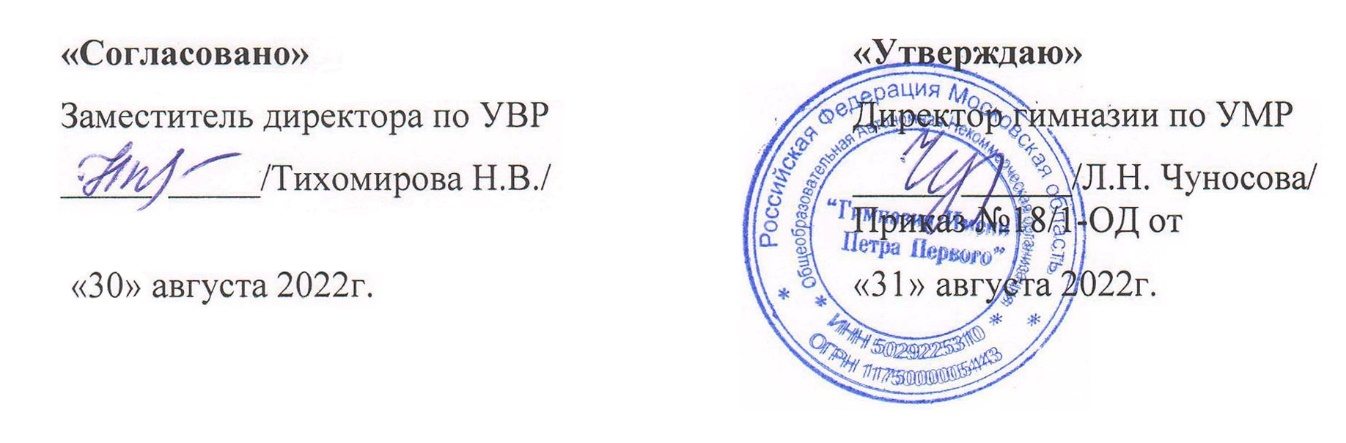 № Кол-во часовТема занятия Чему научатся ученики1-22Живопись. Этюды и зарисовки. Натюрморт. Формат А4. Техника на выбор.Быстрая работа над этюдом от основных цветовых пятен до деталей.3-42Живопись. Простой натюрморт из бытовых предметов. Формат А3Проработка деталей.5-62Живопись. Простой натюрморт из бытовых предметов. ПродолжениеКомпозиционный набросок. Построение. Распределение цветовых отношений.7-82Живопись. Простой натюрморт из бытовых предметов. Завершение.Проработка деталей.9-102Живопись. Сложный натюрморт из геометрических тел с драпировкой. Формат А3.Решение правильной компоновки, построение по законам перспективы.11-122Живопись. Сложный натюрморт из геометрических тел с драпировкой. Продолжение.Наполнение детализацией, проработка тона.13-142Живопись. Сложный натюрморт из геометрических тел с драпировкой. Завершение.Уточнение деталей15-162Живопись. Сложный натюрморт с гипсовой розеткой. Формат Аз.Решение правильной компоновки, построение по законам перспективы.17-182Живопись. Сложный натюрморт с гипсовой розеткой. Продолжение.Наполнение детализацией, проработка тона.19-202Живопись. Сложный натюрморт с гипсовой розеткой. ЗавершениеУточнение деталей21-222Живопись. Натюрморт из бытовых предметов. Формат А3. Акварель.Композиция. Построение. Закладка основных цветовых пятен.23-242Живопись. Натюрморт из бытовых предметов. Продолжение.Разработка цвета и тона. Живописный приём в работе над цветами.25-262Живопись. Натюрморт из бытовых предметов. Завершение.Уточнение деталей.27-282Живопись. Части лица Гипсовой головы. Нос и губы (на одном листе). Формат А3. Карандаш. Акварель.Наброски. Компоновка на листе.29-302Живопись. Части лица Гипсовой головы. Нос и губы. Продолжение.Построение по законам перспективы.31-322Живопись. Части лица Гипсовой головы. Нос и губы. Завершение.Распределение тона.33-342Живопись.  Части лица Гипсовой головы. Нос и губы. Завершение.Уточнение деталей.Итого:34 часа